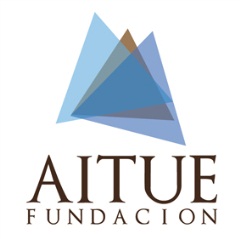 BASES DE POSTULACIÓN SEGUNDO TALLER DE EMPRENDIMIENTO PARA MUJERES MAPUCHE.EDUCACION Y GESTION FINANCIERA Y CONTABLEI. ANTECEDENTES Fundación Aitue y el Departamento de Administración y Economía de la Universidad de la Frontera, invitan a participar a la segunda versión del taller de emprendimiento de mujeres mapuche sobre educación y gestión financiera, denominado “Curso de Tutorías y Capacitaciones para Emprendedoras Mapuche”. Este curso pretende entregar una capacitación empresarial y asesorías personalizadas a emprendedoras mapuche de la región de La Araucanía, que tengan emprendimientos formalizados o en sus inicios y que tengan temática mapuche.Los objetivos específicos del curso son:Nivelar los conocimientos básicos en contabilidad y costos involucrando apoyo de estudiantes mapuche de la FCJE-UFRO.Transmitir herramientas de análisis, ejecución y planificación para el emprendimiento.Generar un modelo de aprendizaje desde una perspectiva mapuche, utilizando el nütxam como base de los talleres.Asesorar a las pymes participantes de manera personalizada.Lograr una convergencia entre el kimün mapuche y el conocimiento moderno.II. DOCUMENTACIÓN DE POSTULACIÓN Requisitos:Mujeres mapuche mayores de 18 años.Emprendimiento con temática mapuche.Presentación y descripción del negocio con su producto o servicio.Para esto se debe presentar una copia o foto del carnet de identidad. Junto a esto, una presentación de formato libre de la presentación del negocio idealmente con imágenes del producto o servicio.La Fundación Aitue podrá solicitar documentación adicional si así lo estima conveniente.Toda la documentación y presentación del negocio debe ser enviada de manera digital en un mail a javiera.vargas@fundacionaitue.cl a más tardar el día 16 de junio de 2021. III. DESCIRPCION DEL TALLER El taller de emprendimiento tendrá una duración de 8 clases, con un total de 32 horas.Por la situación COVID19 y para prevenir el contagio con el virus SARS-CoV-2, las actividades se llevarán a cabo online en la modalidad e-learning, a través de la Sala Virtual Zoom de la Facultad Cs Jurídicas y EmpresarialesSe dictarán los días: El taller es un curso certificado por la Facultad de Cs Jurídicas y empresariales de la Universidad de la Frontera, por lo que al final del curso se tendrá un certificado si se cumple con la participación del 65% de asistencia y nota mínima 4. No cumplir con la asistencia impide la entrega del certificado. Las evaluaciones se medirán por asistencia, participación online sincrónica y actividades asincrónicas, y por desarrollo de modelo de negocio propio.CUERPO DOCENTE III. CONTENIDOS DEL TALLERVer la tabla de contenidos con la persona que dictara el cursoIII. INSCRIPCION Y PAGOEl taller tiene un valor total de $15.000 que debe ser cancelado antes del inicio del taller. Una vez enviada la documentación correspondiente para la inscripción, se avisará para proceder al pago por medio de transferencia, deposito o efectivo.VII. CONSULTAS Las consultas deben ser dirigidas al mail javiera.vargas@fundacionaitue.cl o al teléfono +56994192317. Jueves De 11.00 a 13.00 hrs. (tutorías)Viernes De 11:00 a 13:00 y de 15:00 a 17.00 hrs. (clases)Numero de MódulosNombre del Módulo y ContenidosFechaHoras E-learning (sincrónicas)ResponsableIDiagnóstico y NivelaciónDiagnóstico y nivelación en los temas de manejo de herramientas para contabilidad y gestión financieraJueves 17 y 24 de junio y jueves 1 de julio.De 11:00 a 13:006Mijail Painecura Elizabeth Painemal, y estudiantes mapuche CPAIIClientes y mercados Recursos, actividades y alianzasTipos de clientes y mercadosDeterminación de elementos estratégicosViernes 18 de junio 11:00-13:0015:00-17:004Mijail Painecura y Elizabeth PainemalIIIProductos y servicios y Propuesta de valorDiferencias entre ofrecer productos o servicios. ¿Cuál es mi propuesta de valor?Viernes 2 de julio11:00-12:0015:00-16:03Mijail Painecura y Elizabeth PainemalIVControl de GestiónTemas de gestión emprendedora y empresarial, y control de calidadViernes 9 de julio11:00-13:0015:00-17:002 2Mijail Painecura y Elizabeth PainemalMarco VasquezVFijación de costosIngresos y costos con ejemplos según el rubro de las emprendedoras mapuche participantesViernes 23 de julio11:00-12:0015:00-17:0012Mijail Painecura y Elizabeth PainemalRoberto RevecoVIGestión financiera y tributariaGestión financiera y tributaria para MiPyME regionalJueves 29 de julio11:00-13:00Viernes 30 de julio11:00-13:0015:00-17:0024  Bruno Ulloa        Mijail Painecura y Elizabeth PainemalVIIModelo de negocio resilienteDesarrollo de modelo de negocio y Pitch dirigido a entidades de financiamiento de emprendimiento para mantener el emprendimiento funcionando en crisisJueves 5 de Agosto 11:00-13:00Viernes 6 de agosto 11:00-13:0015:00-17:002                    4Ieva Zebryte,            Mijail Painecura y Elizabeth PainemalHORAS TOTALESHORAS TOTALES3232Mijail Painecura: Licenciado en Ciencias Políticas y Administrativas. UdeC. Diplomado en Control de Gestión. UCSC.Elizabeth Painemal Rain: “IV versión del Diplomado para el Fortalecimiento del Liderazgo de la Mujer Indígena, año 2019”, Filac y Universidad de Tarapaca (2019). Diplomada en “Gestión de Cooperativas de Base Indígena”, CORFO –Universidad de La Frontera (2018).Ieva Zebryte: Mg. en Derecho Internacional y de UE (2005), Mg. en Desarrollo Local y Regional (2015), Académica Dpto. de Administración y Economía.Marco Vásquez: Contador Público y Auditor (Univ. de La Frontera, Chile), académico Escuela Cs. Empresariales, Director de la carrera de Contador Público y Auditor de la Universidad de La Frontera.Bruno Ulloa: Contador Público y Auditor (UFRO), Magister en Gestión Tributaria (Univ. Mayor, Chile), Académico Departamento de Administración y Economía, FCJE-UFRO.Roberto Reveco: Ingeniero Comercial (Univ. de La Frontera, Chile) & Contador Auditor (Univ. de Santiago de Chile- Ex UTE), Magister en Ciencias Económicas (Univ. de Concepción, Chile), Doctor en Economía de Empresa (Univ. Autónoma de Madrid, España).